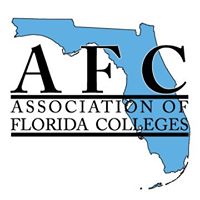 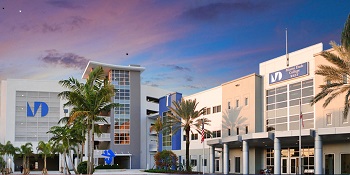 AFC West CampusProposal to: Jose Rodriguez, Director for CIOL Rodriguez, Jose (CT&D) <jrodri28@mdc.edu>From: Bertha Cabrera, AFC Vice-President West CampusOverview at West Campus is pleased to submit this proposal to CIOL in order to fulfill our goals and objectives with the Lunch & Learn Professional Development Series for this year.We would like to take this opportunity to list the workshops that we are advertising online as well as the workshops that we want to implement on Campus at West when possible.We sincerely appreciate your cooperation and support with this endeavor.See list below:OnlineOn Campuslass CodeRSK1001-7lass CodeRSK1001-7Class CodeClass nameDatesEEI 1012-2Food, Ethics and SustainabilityTBAADV1008College MentoringTBACED1000Service LearningTBATWT1008-3Teaching with Technology: VR in the ClassroomTBATSS1004-2Emotional Regulation in the ClassroomTBACTD0446Second Language & CultureTBA